Klasa trzeciaWtorek 19.05.2020r.Edukacja polonistyczna:Temat:Porady dla żurawia i czapli.Głoścne czytanie wiersza J.Brzechwy ,,Żuraw i czapla’’.Ocena zachowania bohaterów wiersza i udzielanie im rad.Czytanie wiersza z podziałem na role.Ćwiczenie strona 42-43,ćwiczenie 1-6.Określanie cech żurawia i czapli,ćwiczenia w przekształcaniu zdań w/g podanego wzoru,układanie i zapisywanie pytań do tekstu,wypiswywanie z wiersza wyrazów z ż i układanie z nimi zdań.Edukacja matematyczna:Temat:Rozszerzenie zakresu liczbowego do miliona,odczytywanie i zapisywanie liczb cyframi i słowami.Podręcznik strona 56 zdanie 1-4.Odczytywanie liczb z tabeli,przeliczenie cyfr w tych liczbach,wprowadzenie pojęcia milion.KLASA II-III 19.05.2020r.Wychowanie fizyczne:Wtorek:Temat:Ćwiczenia kształtujące wytrzymałość                                                                        – wykonaj ćwiczenia: https://www.youtube.com/watch?v=as2labn6K74               – 8 min ciągłego bieguKLASA 3Język angielski – 19.05.2020r. (wtorek)Temat :Let’s go to Egypt! (Wybierzmy się do Egiptu!)(PODRĘCZNIK STR. 82, 83; ZESZYT ĆWICZEŃ STR. 104, 105)Wpisz do zeszytu temat lekcji.Przepisz słówka z ramki tłumacząc je z pomocą słowniczka.Poćwicz wymowę nowo poznanych słówek z pomocą płyty załączonej do podręcznika (płyta numer 3, nagranie 6)oraz naucz się ich.Ćwiczenie 1 (podręcznik str. 82):Przyjrzyj się ilustracji i spróbuj odpowiedzieć na następujące pytania:Whatcanyousee in the picture?	What contry isit?	How manypeoplecanyousee?	Whatanimalsarethere?	What’s the weatherlike?Wysłuchaj korzystając z płyty dołączonej do podręcznika (płyta numer 3, nagranie 7), a następnie przeczytaj ze zrozumieniem historyjkę (podr. str. 82).W razie trudności możesz skorzystać ze słownika online. Polecam wpisać w wyszukiwarkę: diki.pl lub pl.bab.la.Po wysłuchaniu i przeczytaniu postaraj się odpowiedzieć na następujące pytania:WhereisEgypt?What’s the weatheratnight?What’s the weather in the day?Whatis the name of the river in Egypt?What’s the Nile?Is the Nil long?Whatcanyou do on the Nile?Whereare the strangesigns?Are the pyramidsancient?Whatcanyousee on the walls of the pyramids?Ćwiczenie 3 (podręcznik str. 83):Zapoznaj się ze znakami, odczytaj zaszyfrowane zdania i zapisz je w zeszycie.Ćwiczenie 4 (podręcznik str. 83):Przeczytaj zwroty zamieszczone w ramce i wskaż właściwe zdjęcia.Następnie posłuchaj piosenki i spróbuj ją zaśpiewać:Tekst piosenki:Let’svisitEgypt, let’svisitEgypt, it’saninteresting country. (x2) Youcansail on the river Nile. (x2)Egyptis a great country. Youcan go to the seaside. (x2) Egyptis a great country.Let’svisitEgypt, let’svisitEgypt, it’saninteresting country. (x2) Youcanride on a camel. (x2)Egyptis a great country. Youcanvisit the pyramids. (x2) Egyptis a great country.Let’svisitEgypt, let’svisitEgypt, it’saninteresting country. (x2)Wykonaj zadania z Zeszytu Ćwiczeń (str. 104, 105).- Ćwiczenie 1 i 2 str. 104;- Ćwiczenie 3 i 4 str. 105.Religia kl IIIWtorek – 19. 05. 2020Zapisz do zeszytu temat katechezy:  Święty Jan Paweł II.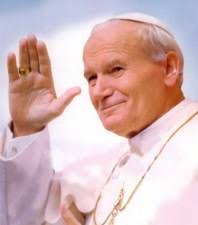 Zapisz do zeszytu:  KarolWojtyła urodził się w Wadowicach 18 maja 1920 roku.16 października 1978 roku został wybrany papieżem przyjmując imię Jan Paweł II. 18 maja obchodzimy 100. rocznicę Jego urodzin.Obejrzyj:https://www.youtube.com/watch?v=GhLVufOoI4o